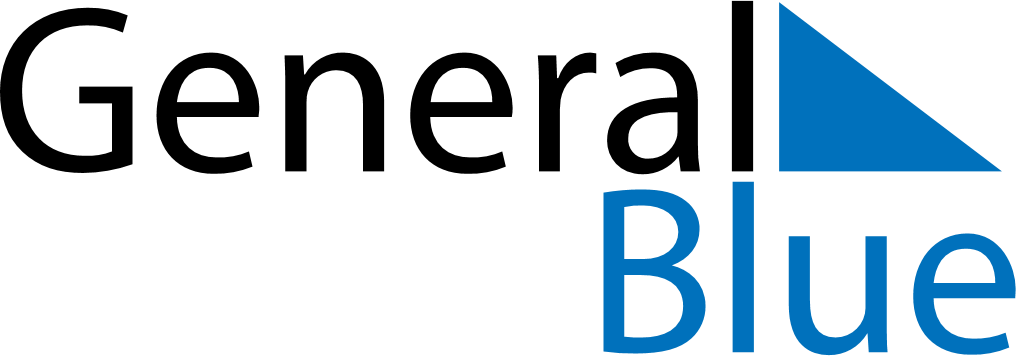 October 2188October 2188October 2188October 2188October 2188SundayMondayTuesdayWednesdayThursdayFridaySaturday12345678910111213141516171819202122232425262728293031